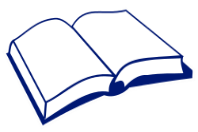 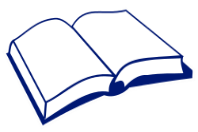 好語言——壞語言的漸變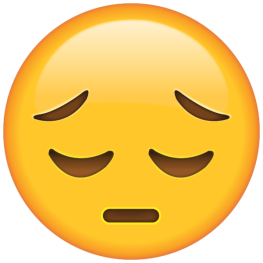 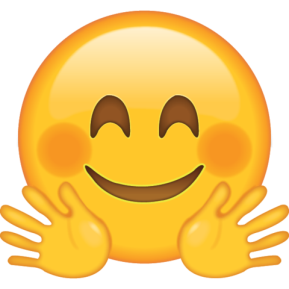 